Lesson Day 14: HTML HyperlinksUNIT
3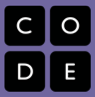 Overview			This lesson explores the use of links to other websites (both permanent links and student made)Lesson SummaryExplain how to add hyperlinks (demonstration)Addition of at least 8 hyperlinks to their websitesCS Content				Students will be using inquiry in this lesson.  They will have to pay attention to what images and words are hyperlinked as well as where to successfully save the images and pages in their root folder and subfolders.ObjectivesStudents will be able to:Create an HTML page that includes hyperlinks.Materials and PrepNone neededResourcesStudent DocumentsNone neededCode StudioVideoAssessmentsNotes